MODELO DE PLANO DE AÇÃO DE TRABALHO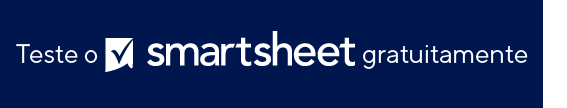 METAMETAMETAMETAMETAMETADescrever o objetivo do plano e identificar o sistema a ser implementado.Descrever o objetivo do plano e identificar o sistema a ser implementado.Descrever o objetivo do plano e identificar o sistema a ser implementado.Descrever o objetivo do plano e identificar o sistema a ser implementado.Descrever o objetivo do plano e identificar o sistema a ser implementado.Descrever o objetivo do plano e identificar o sistema a ser implementado.Descrever o objetivo do plano e identificar o sistema a ser implementado.Descrever o objetivo do plano e identificar o sistema a ser implementado.Descrever o objetivo do plano e identificar o sistema a ser implementado.Descrever o objetivo do plano e identificar o sistema a ser implementado.Descrever o objetivo do plano e identificar o sistema a ser implementado.Descrever o objetivo do plano e identificar o sistema a ser implementado.Descrever o objetivo do plano e identificar o sistema a ser implementado.REFERÊNCIAS PARA O SUCESSOREFERÊNCIAS PARA O SUCESSOREFERÊNCIAS PARA O SUCESSOREFERÊNCIAS PARA O SUCESSOREFERÊNCIAS PARA O SUCESSOREFERÊNCIAS PARA O SUCESSOTer uma visão geral das principais referências e dos componentes essenciais para implementar esses marcos.Ter uma visão geral das principais referências e dos componentes essenciais para implementar esses marcos.Ter uma visão geral das principais referências e dos componentes essenciais para implementar esses marcos.Ter uma visão geral das principais referências e dos componentes essenciais para implementar esses marcos.Ter uma visão geral das principais referências e dos componentes essenciais para implementar esses marcos.Ter uma visão geral das principais referências e dos componentes essenciais para implementar esses marcos.Ter uma visão geral das principais referências e dos componentes essenciais para implementar esses marcos.Ter uma visão geral das principais referências e dos componentes essenciais para implementar esses marcos.Ter uma visão geral das principais referências e dos componentes essenciais para implementar esses marcos.Ter uma visão geral das principais referências e dos componentes essenciais para implementar esses marcos.Ter uma visão geral das principais referências e dos componentes essenciais para implementar esses marcos.Ter uma visão geral das principais referências e dos componentes essenciais para implementar esses marcos.Ter uma visão geral das principais referências e dos componentes essenciais para implementar esses marcos.PLANO DE AVALIAÇÃOPLANO DE AVALIAÇÃOPLANO DE AVALIAÇÃOPLANO DE AVALIAÇÃOPLANO DE AVALIAÇÃOPLANO DE AVALIAÇÃODescrever o plano para avaliar as metas.Descrever o plano para avaliar as metas.Descrever o plano para avaliar as metas.Descrever o plano para avaliar as metas.Descrever o plano para avaliar as metas.Descrever o plano para avaliar as metas.Descrever o plano para avaliar as metas.Descrever o plano para avaliar as metas.Descrever o plano para avaliar as metas.Descrever o plano para avaliar as metas.Descrever o plano para avaliar as metas.Descrever o plano para avaliar as metas.Descrever o plano para avaliar as metas.PLANO DE AÇÃO DE TRABALHOPLANO DE AÇÃO DE TRABALHOPLANO DE AÇÃO DE TRABALHOPLANO DE AÇÃO DE TRABALHOPLANO DE AÇÃO DE TRABALHOPLANO DE AÇÃO DE TRABALHODESCRIÇÕES DAS AÇÕES ESTRATÉGICASRESPONSÁVELPRIORIDADESTATUSINÍCIOTÉRMINOTÉRMINORECURSOS NECESSÁRIOSRECURSOS NECESSÁRIOSRESULTADO DESEJADORESULTADO DESEJADOPOSSÍVEIS RISCOSAçãoNome/Depto.MédiaConcluídoDD/MMDD/MMDD/MM DescriçãoAltaConcluídoMédiaEm esperaBaixaEm andamentoBaixaConcluídoAltaEm andamentoMédiaEm andamentoMédiaEm andamentoBaixaConcluídoOUTRAS OBSERVAÇÕESComentáriosComentáriosComentáriosComentáriosAVISO DE ISENÇÃO DE RESPONSABILIDADEQualquer artigo, modelo ou informação fornecidos pela Smartsheet no site são apenas para referência. Embora nos esforcemos para manter as informações atualizadas e corretas, não fornecemos garantia de qualquer natureza, seja explícita ou implícita, a respeito da integridade, precisão, confiabilidade, adequação ou disponibilidade do site ou das informações, artigos, modelos ou gráficos contidos no site. Portanto, toda confiança que você depositar nessas informações será estritamente por sua própria conta e risco.